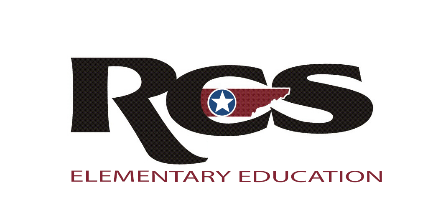 Rutherford County Schools – Instructional GuidesGradeCourseKindergartenUnit Focus/StandardsUnit Focus/StandardsDay 1 – PE - Focus- Motor Skills: Manipulative Skills Standard- MS.17.0 Striking with hand(s): Strikes a lightweight object (balloon/lightweight ball)Day 2 – Art (Fitzpatrick) K.VA.Cr1.A Explore and experiment imaginatively with ideas and materialsArt – (Gilliam) Standard: K .VA.Cr1.A Explore and experiment imaginatively with ideas and materials.Day 3 – Music (Moore) Steady beat, rhythm, creating rhythms, create movements and actionsK.GM.P3.A – With guidance, sing, alone and with others, with expression.K.GM.P3.B – With guidance, using body percussion and/or instruments, perform, alone and with others, withexpression.K.GM.Cr2.A – With guidance, using ideas from songs, poems, or stories for performance, demonstrate, choose, andjustify favorite musical ideas.Music (Maas) K.GM.Cr1.B With guidance, using voices, body percussion, instruments, and movement, improvise musical ideas (rhythmically and non-rhythmically) to accompany songs, poems, stories, or listening examples.Day 4 – Library - K.RL.KID.1 With prompting and support, ask and answer questions about key details in a textDay 5 – P.E. - Focus- Motor Skills: Manipulative SkillsStandard- MS.18.0 Striking short implement: Strikes a lightweight object (balloon) with a paddleDay 1 – PE - Focus- Motor Skills: Manipulative Skills Standard- MS.17.0 Striking with hand(s): Strikes a lightweight object (balloon/lightweight ball)Day 2 – Art (Fitzpatrick) K.VA.Cr1.A Explore and experiment imaginatively with ideas and materialsArt – (Gilliam) Standard: K .VA.Cr1.A Explore and experiment imaginatively with ideas and materials.Day 3 – Music (Moore) Steady beat, rhythm, creating rhythms, create movements and actionsK.GM.P3.A – With guidance, sing, alone and with others, with expression.K.GM.P3.B – With guidance, using body percussion and/or instruments, perform, alone and with others, withexpression.K.GM.Cr2.A – With guidance, using ideas from songs, poems, or stories for performance, demonstrate, choose, andjustify favorite musical ideas.Music (Maas) K.GM.Cr1.B With guidance, using voices, body percussion, instruments, and movement, improvise musical ideas (rhythmically and non-rhythmically) to accompany songs, poems, stories, or listening examples.Day 4 – Library - K.RL.KID.1 With prompting and support, ask and answer questions about key details in a textDay 5 – P.E. - Focus- Motor Skills: Manipulative SkillsStandard- MS.18.0 Striking short implement: Strikes a lightweight object (balloon) with a paddleWeek of Week of Day 1Day 1PE -   BrainPopJr (Student Resources on BLE homepage)Health: FoodFocus: Sugar*Don't forget the Quiz... Be the teacher and quiz your family members toEquipment- balloon, lightweight ball or beach ball, etc.*How many times can you strike the object before it touches the ground?PE -   BrainPopJr (Student Resources on BLE homepage)Health: FoodFocus: Sugar*Don't forget the Quiz... Be the teacher and quiz your family members toEquipment- balloon, lightweight ball or beach ball, etc.*How many times can you strike the object before it touches the ground?Day 2Day 2Art – (Fitzpatrick) Kindergarteners will find household objects that look like a pair or eyes. They are looking for circular shapes; example are at fitzpatrickart.weebly.com. The “eyes” will be an starting point for a drawing of a face or head. Place the “eyes” on a sheet of paper and draw a circle around them. That is the head. Now, add the rest of the face and other details. Try another drawing with the eye shapes and make it an animal head.Art – (Gilliam) Scrap Paper Snail Craft – Materials: scissors, small paper plate, glue, pencil, card stock or construction paper, googly eyes, black marker. Directions: gather your scrap paper colors that you want to use on your snail shell (plate). Cut the scrap pieces into small, square pieces. You can also tear the paper into small pieces. Glue the pieces onto the paper plate. If you don’t have a paper plate, then just draw a large circle on a piece of paper. Make a pattern with the pieces. Mix up the colors if you want. Next, make a head for your snail. Draw the shape on a piece of paper, then glue the piece onto your paper plate or draw your snail head, on the large circle that you have drawn.   (Cont. )   If you have googly eyes, glue them onto the head shape, if not, then draw some eyes on the snail head shape. Use the black marker, to put a smile on your snail shape head. That’s pretty much it, have fun!Art – (Fitzpatrick) Kindergarteners will find household objects that look like a pair or eyes. They are looking for circular shapes; example are at fitzpatrickart.weebly.com. The “eyes” will be an starting point for a drawing of a face or head. Place the “eyes” on a sheet of paper and draw a circle around them. That is the head. Now, add the rest of the face and other details. Try another drawing with the eye shapes and make it an animal head.Art – (Gilliam) Scrap Paper Snail Craft – Materials: scissors, small paper plate, glue, pencil, card stock or construction paper, googly eyes, black marker. Directions: gather your scrap paper colors that you want to use on your snail shell (plate). Cut the scrap pieces into small, square pieces. You can also tear the paper into small pieces. Glue the pieces onto the paper plate. If you don’t have a paper plate, then just draw a large circle on a piece of paper. Make a pattern with the pieces. Mix up the colors if you want. Next, make a head for your snail. Draw the shape on a piece of paper, then glue the piece onto your paper plate or draw your snail head, on the large circle that you have drawn.   (Cont. )   If you have googly eyes, glue them onto the head shape, if not, then draw some eyes on the snail head shape. Use the black marker, to put a smile on your snail shape head. That’s pretty much it, have fun!Day 3Day 3Music  (Moore) -Using the website musicplayonline.com, the students will:· Create new actions/movements or lyrics for “Old Mr. Rabbit”· Keep steady beat with “Spaceworms” using movements or instruments· Clap or play the rhythm using body percussion or instruments with “Move to the Drum”· Singing a song with a story using “Five Green Men”Music (Maas) - · Say the recurring ostinato (“terrible, horrible, no good, very bad day”) in Alexander and the Terrible, Horrible, No Good, Very Bad Day· Play the rhythm during the ostinato on an instrument (make an instrument out of household items if you don’t have one! There are plenty of tutorials on YouTube)· Take turns saying each word with someone in your family (for example: you might say words with three sounds, and your mom might say words with two sounds)· Create your own lyrics in “Aiken Drum” (for example, “his body was made of ____,” “his eyes were made of ___”)· Draw a picture of Aiken Drum, adding different parts of his body after each verseMusic  (Moore) -Using the website musicplayonline.com, the students will:· Create new actions/movements or lyrics for “Old Mr. Rabbit”· Keep steady beat with “Spaceworms” using movements or instruments· Clap or play the rhythm using body percussion or instruments with “Move to the Drum”· Singing a song with a story using “Five Green Men”Music (Maas) - · Say the recurring ostinato (“terrible, horrible, no good, very bad day”) in Alexander and the Terrible, Horrible, No Good, Very Bad Day· Play the rhythm during the ostinato on an instrument (make an instrument out of household items if you don’t have one! There are plenty of tutorials on YouTube)· Take turns saying each word with someone in your family (for example: you might say words with three sounds, and your mom might say words with two sounds)· Create your own lyrics in “Aiken Drum” (for example, “his body was made of ____,” “his eyes were made of ___”)· Draw a picture of Aiken Drum, adding different parts of his body after each verseDay 4Day 4Library - – Listen/Watch the video of the book Enemy Pie by Derek Munson https://www.tumblebooklibrary.com/book.aspx?id=4172Parents discuss:  Who are the characters in the story?  Where does the story take place? What is the problem in the story?  How is the problem solved? Have your student talk about ways that they could make a new friend.Library - – Listen/Watch the video of the book Enemy Pie by Derek Munson https://www.tumblebooklibrary.com/book.aspx?id=4172Parents discuss:  Who are the characters in the story?  Where does the story take place? What is the problem in the story?  How is the problem solved? Have your student talk about ways that they could make a new friend.Day 5Day 5BrainPopJr (Student Resources on BLE homepage) Health: DrugsFocus: Medicine*Don't forget the Quiz... Be the teacher and quiz your family members too!Equipment- balloon, lightweight ball or beach ball and tennis racquet, ping pong paddle or pool noodle, etc.*Identify 3 sports that use striking with implement Video: Striking Balloons with Implements (The PE Specialist)  https://www.youtube.com/watch?v=k-S1w0xxWXIBrainPopJr (Student Resources on BLE homepage) Health: DrugsFocus: Medicine*Don't forget the Quiz... Be the teacher and quiz your family members too!Equipment- balloon, lightweight ball or beach ball and tennis racquet, ping pong paddle or pool noodle, etc.*Identify 3 sports that use striking with implement Video: Striking Balloons with Implements (The PE Specialist)  https://www.youtube.com/watch?v=k-S1w0xxWXI